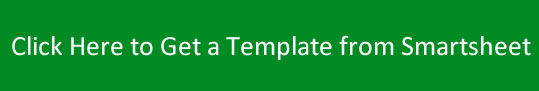 Horario semanal: 7 días - 24 horasHorario semanal: 7 días - 24 horasHorario semanal: 7 días - 24 horasHorario semanal: 7 días - 24 horasHorario semanal: 7 días - 24 horasSEMANA DE:SEMANA DE:domingo, 1 de mayo de 2016domingo, 1 de mayo de 2016domingo, 1 de mayo de 2016domingo, 1 de mayo de 2016HORASOLLUMAMAMIMIJUVISÁSÁ12:0012:0012:0012:001 DE LA MADRUGADA1 DE LA MADRUGADA1 DE LA MADRUGADA1 DE LA MADRUGADA2 DE LA MAÑANA2 DE LA MAÑANA2 DE LA MAÑANA2 DE LA MAÑANA3 de la mañana3 de la mañana3 de la mañana3 de la mañana4 DE LA4 DE LA4 DE LA4 DE LA5 DE LA MAÑANA5 DE LA MAÑANA5 DE LA MAÑANA5 DE LA MAÑANA6 DE LA MAÑANA6 DE LA MAÑANA6 DE LA MAÑANA6 DE LA MAÑANA7 DE LA MAÑANA7 DE LA MAÑANA7 DE LA MAÑANA7 DE LA MAÑANA8 de la mañana8 de la mañana8 de la mañana8 de la mañana9 de la mañana9 de la mañana9 de la mañana9 de la mañana10:0010:0010:0010:0011:0011:0011:0011:0012 PM12 PM12 PM12 PM1 PM1 PM1 PM1 PM2 PM2 PM2 PM2 PM3 PM3 PM3 PM3 PM16:0016:0016:0016:005 PM5 PM5 PM5 PM18 h18 h18 h18 h19 h19 h19 h19 h20 h20 h20 h20 h21 h21 h21 h21 h22:0022:0022:0022:0023:0023:0023:0023:00